 MAJORETTE-SPORT WORLD FEDERATION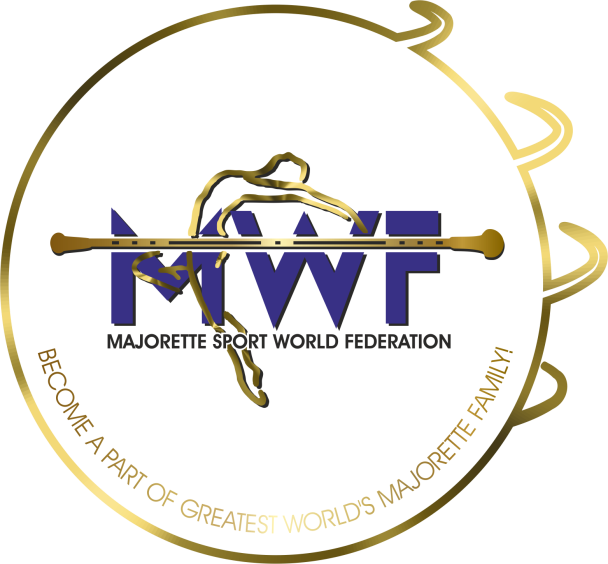                                                                             IN 83376718186                                                                            RN 4078942                                                                            IBAN: HR4324020061100809283                                                                           SWIFT: ESBCHR22                                                                           E-mail: mwf.majorettes1@gmail.com                                                                           Mob:00385 95 960 6669                                                                          www.majorettes-mwf.net                                                SCHEDULEHEDULESaturday/29.01.2022HOTEL SHERATON/Zagreb10.00-Competitors Commitee12.00-Judicial Commitee13.00-Lunch14.00-Judicial Commitee15.30-Commitee for education16.30-Commitee for media promotion17.30-Managament Board  Sunday/30.01.2022.09,00- Assembly12,00-Lunch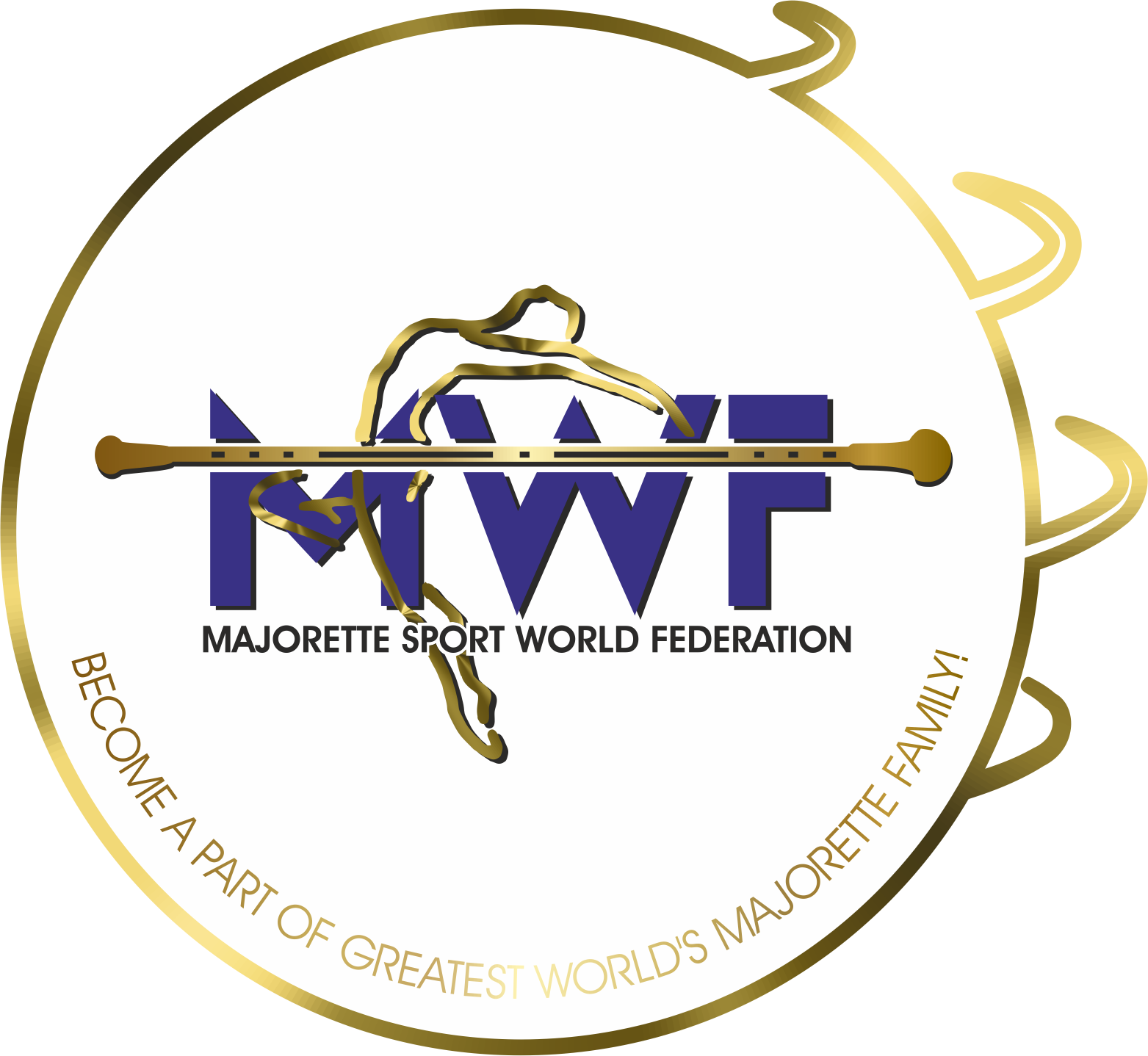 